						                                 Utdanningsforbundet Innlandet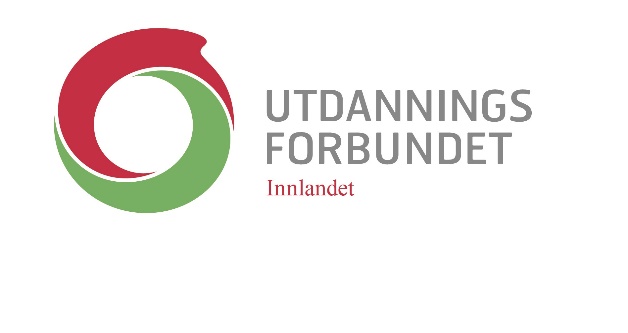 										                        Brugata 50 										                2321 HamarREISEREGNINGSSKJEMA 			Utfylling: se baksidenLokallag/styrer som har tilgang til Agresso Web skal levere elektronisk!	                                                                                                           Snu arket */*Skjemaet leveres Utdanningsforbundet Innlandet senest en uke etter gjennomført reise.SKRIV TYDELIGAlle rubrikker angående personalia skal fylles ut,husk kontonummerVær nøye med utfylling av DATO og KLOKKESLETT ved fremreise og returreise Tidspunktene er veldig viktigeKvittering for parkering må ettersendes, kan sendes på e-post til lensur@udf.no                                               (NB! Skriv i utleggsfeltet at kvittering ettersendes)Utlegg for TAXI-reiser skrives i utleggsrubrikken Taxikvitteringen må vedlegges reiseregningaVed bompassering dekkes laveste sats, som om man har autopassbrikkeBruk bompengekalkulator: bompengekalkulator.no | Mest oppdatertSkannede reiseregninger godtas ikke, da vi må ha originalenEr reiseregningen korrekt utfylt, sparer vi tid og ekstraarbeid,                         og du vil få pengene dine raskere😊Kurs/Oppdrag/ Formål: Møte i valgkomiteen, 11.-12. april 2023Sted: Brugata 50, 2321 Hamar-overnatting Scandic Hamar, Vangsvegen 121, 2318 HamarProsjektnummer: 415 Navn:Personnr.:Adr.:Skattekommune:P.nr./sted:Kontonr.:Fremreise påbegynt (dato og klokkeslett):Hjemreise avsluttet (dato og klokkeslett):OpplysningerBeløpEgen bil, kryss av: Ant. km a kr. 4,48 ……….Reiserute, adresse fra og til:Passasjertillegg:………. passasjerer à kr. 1,00 – ant. km.: ……….Navn passasjerer (strekning må spesifiseres):Utlegg: 
Buss/tog:  kvittering ikke nødvendig
Bom: strekning oppgis, laveste sats dekkes. 
Parkering: kvittering må vedlegges/ettersendes. 
Taxi: kvittering må vedleggesUtlegg: 
Buss/tog:  kvittering ikke nødvendig
Bom: strekning oppgis, laveste sats dekkes. 
Parkering: kvittering må vedlegges/ettersendes. 
Taxi: kvittering må vedleggesSum:Dato:Underskrift